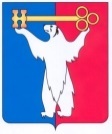 АДМИНИСТРАЦИЯ ГОРОДА НОРИЛЬСКАКРАСНОЯРСКОГО КРАЯПОСТАНОВЛЕНИЕ_________ 2024	                                  г. Норильск 	                           № ______О внесении изменений в отдельные нормативные правовые акты Администрации города НорильскаВ целях урегулирования порядка регистрации заявления об исправлении допущенных опечаток и ошибок в документах, выданных в результате предоставления муниципальной услуги, руководствуясь Порядком разработки и утверждения административных регламентов предоставления муниципальных услуг, оказываемых Администрацией города Норильска, услуг, оказываемых муниципальными учреждениями муниципального образования город Норильск и иными организациями,  утвержденным постановлением Администрации города Норильска от 31.12.2010 № 540,ПОСТАНОВЛЯЮ:1. Внести в: - Административный регламент предоставления муниципальной услуги «Выдача архитектурно-планировочного задания», утвержденный постановлением Администрации города Норильска от 13.06.2018 № 227 (далее - Административный регламент № 227);- Административный регламент предоставления муниципальной услуги «Согласование отклонений от рекомендуемых параметров и/или модернизации нестационарного торгового объекта, нестационарного объекта общественного питания», утвержденный постановлением Администрации города Норильска от 15.08.2019 № 360 (далее - Административный регламент № 360);- Административный регламент предоставления муниципальной услуги «Согласование эскизных проектов внешнего вида нестационарных торговых объектов, нестационарных объектов общественного питания, сезонных объектов на территории муниципального образования город Норильск», утвержденный постановлением Администрации города Норильска от 25.10.2019 № 501 (далее - Административный регламент № 501); - Административный регламент предоставления муниципальной услуги «Согласование паспорта фасадов зданий, строений, внесение изменений в паспорт фасадов зданий, строений», утвержденный постановлением Администрации города Норильска от 09.12.2020 № 629 (далее - Административный регламент № 629);- Административный регламент предоставления муниципальной услуги «Согласование паспорта размещения малой архитектурной формы, паспорта водного устройства», утвержденный постановлением Администрации города Норильска от 23.04.2021 № 160 (далее - Административный регламент № 160);- Административный регламент предоставления муниципальной услуги «Согласование паспорта фасадов отдельно стоящих гаражей, типовых домиков отдыха, входных групп в нежилые помещения, расположенные в многоквартирных домах на территории муниципального образования город Норильск», утвержденный постановлением Администрации города Норильска от 20.12.2022 № 634 (далее - Административный регламент № 634);- Административный регламент предоставления муниципальной услуги «Согласование схемы ограждения зданий (включая многоквартирные дома), строений, сооружений», утвержденный постановлением Администрации города Норильска от 12.10.2023 № 486 (далее - Административный регламент № 486);- Административный регламент предоставления муниципальной услуги «Рассмотрение и утверждение проектов информационных надписей и обозначений, устанавливаемых на объектах культурного наследия (памятниках истории и культуры) народов Российской Федерации местного (муниципального) значения, включенных в единый государственный реестр объектов культурного наследия (памятников истории и культуры) народов Российской Федерации», утвержденный постановлением Администрации города Норильска от 16.10.2023 № 495 (далее - Административный регламент № 495), следующие изменения:1.1. Пункт 2.17 Административного регламента № 227, Административного регламента № 360, Административного регламента № 501, Административного регламента № 629, Административного регламента № 160, Административного регламента № 634, Административного регламента № 486, Административного регламента № 495 изложить в следующей редакции:«2.17. Заявления, запросы об исправлении допущенных опечаток и ошибок в документах, выданных в результате предоставления муниципальной услуги, предоставленные Заявителем, поступившие при личном приеме Заявителя, почтовой связью, либо по электронной почте, через ЕПГУ, РПГУ, через многофункциональный центр, регистрируются в день поступления в Уполномоченный орган, а в случае поступления Заявления, запроса об исправлении допущенных опечаток и ошибок в документах, выданных в результате предоставления муниципальной услуги,  по окончании времени приема (рабочего дня), в выходные, нерабочие праздничные дни - на следующий рабочий день, следующий за днем их поступления в Уполномоченный орган.».2. Внести в Административный регламент предоставления муниципальной услуги «Выдача разрешения на установку и эксплуатацию рекламных конструкций на территории муниципального образования город Норильск, аннулирование такого разрешения», утвержденный постановлением Администрации города Норильска от 13.09.2012 № 287 (далее - Административный регламент № 287), следующие изменения:2.1. Дополнить Административный регламент № 287 пунктом 7.3 следующего содержания:«7.3. Заявления об исправлении допущенных опечаток и ошибок в документах, выданных в результате предоставления муниципальной услуги, регистрируются в день поступления в Уполномоченный орган, а в случае их поступления по окончании времени приема (рабочего дня), в выходные, нерабочие праздничные дни - на следующий рабочий день, следующий за днем их поступления.».3. Внести в Административный регламент предоставления муниципальной услуги «Установка информационной вывески, согласование дизайн-проекта размещения вывески», утвержденный постановлением Администрации города Норильска от 30.06.2017 № 277 (далее - Административный регламент № 277), следующие изменения:3.1. Дополнить Административный регламент № 277 пунктом 17.2 следующего содержания:«17.2. Заявления об исправлении допущенных опечаток и ошибок в документах, выданных в результате предоставления муниципальной услуги, регистрируются в день поступления в Уполномоченный орган, а в случае их поступления по окончании времени приема (рабочего дня), в выходные, нерабочие праздничные дни - на следующий рабочий день, следующий за днем их поступления.».4. Опубликовать настоящее постановление в газете «Заполярная правда» и разместить его на официальном сайте муниципального образования город Норильск.5. Настоящее постановление вступает в силу после его опубликования в газете «Заполярная правда».Глава города Норильска							                   Д.В. Карасев